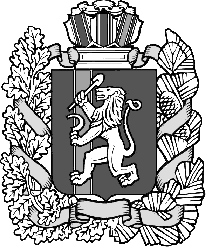 ПРАВИТЕЛЬСТВО КРАСНОЯРСКОГО КРАЯПОСТАНОВЛЕНИЕО внесении изменений в постановление Правительства Красноярского края от 03.04.2012 № 143-п «Об утверждении Положения о службе строительного надзора и жилищного контроля Красноярского края»В соответствии со статьями 103, 111 Устава Красноярского края ПОСТАНОВЛЯЮ:1. Внести в постановление Правительства Красноярского края 
от 03.04.2012 № 143-п «Об утверждении Положения о службе строительного надзора и жилищного контроля Красноярского края» следующее изменение:в Положении о службе строительного надзора и жилищного контроля Красноярского края:в пункте 3.2:подпункт 3 изложить в следующей редакции:«3) подготовка и выдача застройщику заключения о соответствии застройщика и проектной декларации требованиям, установленным частями 1.1 и 2 статьи 3, статьями 20 и 21 Федерального закона, или отказ в выдаче такого заключения;»;подпункт 22 признать утратившим силу.2. Опубликовать постановление на «Официальном интернет-портале правовой информации Красноярского края» (www.zakon.krskstate.ru).3. Постановление вступает в силу в день, следующий за днем его официального опубликования.Первый заместительГубернатора края −председатель Правительства края		                                                           Ю.А. Лапшин		                                       г. Красноярск               №